ST. Thomas Council # 4370 Spanish FIRST DEGREE CEREMONY ON Monday, SEPTEMBER 26, 2016FROM: 7:00 pm UNTIL: 8:30 pmHost Council:  St. Thomas Council # 4370Eddie de Leon is the Event Chairman for this event


Co-Chair: Vince Tunzi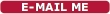 St. Thomas Council will be hosting a Spanish First Degree Ceremony on Monday, September 26, 2016.  The ceremony will be held in the Council Hall, The ceremony will start at 7:00 pm-8:30pm. We do apologize for the short notice and we hope we see some of you.Council candidates, along with a council officer are asked to arrive no later than 6:45 pm to start the registration process.  No candidate will be allowed to register without a complete registration degree kit.  The kit will be presented to the host council registrar.  A complete kit consist of the following: completed form 100, K of C Rosary, K of C lapel pin, "These Men They Call Knights" booklet, completed Membership Card. The Candidate's form 100 will be returned to the council officer once the ceremony is over.  The candidate's council will be responsible for submitting it to the Supreme Council.  The host council is not responsible for insuring dues have been paid.

If you have a Catholic friend or family member who might be interested in joining the Knights of Columbus, please invite him to join by contacting your Membership Director and/or Grand Knight to arrange a meeting with him as soon as possible. As a fellow Brother, please make every effort to attend and support the candidates who will join our brotherhood at this time.

For more information about the Spanish First Degree Ceremony, please contact:

NAME: SK Refugio Calderon, Spanish First Degree Team Captain
TELEPHONE: 214-417-9327   email address: el_loco_1999@yahoo.com

We look forward to your participation.Vivat Jesus Vivat Cristo Rey